PARCO OGLIO NORD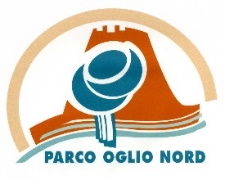                               ENTE DI DIRITTO PUBBLICOXIX Concorso Fotografico 2022“Gocce di vita, le forme e gli usi dell’acqua”Il fiume, le risorgive, le lanche, le morte, i navigli, le rogge e qualunque paesaggio acquatico caratterizzato da essa; sia ambienti naturali ricchi di biodiversità, che opere realizzate dall’uomo per utilizzare questa preziosa risorsa. Elementi antropici e manufatti nell’ambiente fluviale finalizzati all’utilizzo dell’acqua.SCHEDA DEPOSITO OPERE       SCRIVERE IN STAMPATELLO LEGGIBILEScuola____________________________________________Città_________________________Via __________________________________________________________Prov._____________ Cap._________ Classe _____________Insegnante di riferimento___________________________ Tel.______________________________  E-mail_______________________________________N° di opere presentate ______________ Deposita le seguenti opere per la partecipazione al 19° Concorso Fotografico del Parco Oglio Nord intitolato “Gocce di vita, le forme e gli usi dell’acqua” e dichiara di aver preso visione del regolamento indicato nel relativo bando. Segnare con una crocetta nell’apposito riquadro la sezione di appartenenza            Scuole Primarie e Secondarie I° - II° gradoFOTOGRAFIA N°1 Titolo dell’opera ____________________________________________________________________Luogo in cui è stata scattata la fotografia____________________________________________(____) Riflessioni e considerazioni sugli aspetti ambientali, ecologici che hanno portato alla scelta dello scatto (minimo 500 battute) ________________________________________________________________________________________________________________________________________________________________________________________________________________________________________________________________________________________________________________________________________________________________________________________________________FOTOGRAFIA N°2 Titolo dell’opera ____________________________________________________________________Luogo in cui è stata scattata la fotografia____________________________________________(____)Riflessioni e considerazioni sugli aspetti ambientali, ecologici che hanno portato alla scelta dello scatto (minimo 500 battute) ________________________________________________________________________________________________________________________________________________________________________________________________________________________________________________________________________________________________________________________________________________________________________________________________________FOTOGRAFIA N°3 Titolo dell’opera ____________________________________________________________________Luogo in cui è stata scattata la fotografia ___________________________________________(____) Riflessioni e considerazioni sugli aspetti ambientali, ecologici che hanno portato alla scelta dello scatto (minimo 500 battute) ________________________________________________________________________________________________________________________________________________________________________________________________________________________________________________________________________________________________________________________________________________________________________________________________________Previa visione ed accettazione del Regolamento             Firma _________________________   Trattamento dei dati personali: ai sensi dell’art. 13 del decreto legislativo n° 196 del 30/06/2003, i dati personali dei partecipanti al concorso verranno trattati dal Parco Oglio Nord per finalità esclusivamente connesse alla gestione del concorso e per eventuali comunicazioni.  